广发信用卡“超级广发日周五无限爽”整合营销2020超级广发日一期推广项目广 告 主：广发信用卡所属行业：金融行业执行时间：2020.05.27-07.05参选类别：跨媒体整合类营销背景广发日作为广发信用卡特色的惊喜优惠专属日，多年以来陪伴众多用户渡过轻松的周五，缓解一周工作的疲乏，逐渐成为职场人群购物消费的选择之一。但随着消费场景碎片化，消费人群年轻化，传播媒介数字化趋势变化，加之众多银行信用卡也推行“主题消费日”活动，激烈的竞争导致促活、拉新成为行业的困难点。而在2020超级广发日，洞察疫情后年轻白领人群的行为习惯，并将此专属日活动，更加深入年轻白领人群心智，贴近大众每日消费生活需求。借助明星（尹正）效应与顶流话题（尹正主演电视剧《鬓边不是海棠红》），包围线上线下消费场景（吃购玩消娱），以知名消费品牌，新生网红品牌的联动，拉近与目标消费群的沟通距离，锁定目标群体，获取好感，达成超过140万用户参与，并积极有效促活拓新。营销目标业务目标：通过线上线下整合传播，提升用户刷卡频次，并带动潜在新开卡用户增量。认知目标：放大利益卖点传播，强化广发日的“逢周五惊喜优惠”的专属性，传递品牌感知，消弭品牌与消费者的沟通距离。策略与创意营销思考：1、锚定职场白领人群，助燃职场TA的周五狂欢日，刷新活动新鲜感。2、场景内容营造利益卖点，无限爽感梦幻联动，强化使用场景主题。3、点线路径的精准围捕，明星顶流的助力造势，扩大活动知名度。4、聚焦核心业务，一周一发打透人群，引导互动参与，全民共话。创意表现：尹正化身职场打工人，演绎#职场人崩溃瞬间#创意短片，输出活动利益点，并通过明星（尹正）微博#超级广发日#超话引发粉丝互动，联动广发信用卡官微发起的表情包共创大赛，实现全民共创；配合核心业务场景海报，进一步强化活动利益，激发引发用户参与活动。执行过程/媒体表现明星+品牌综合玩法：邀请尹正拍摄两条广发日活动宣传视频，发挥明星效应为活动话题造势；引导用户共创优质UGC，提升品牌关注和影响力，同时邀请抖音KOL品牌背书为用户种草。创意tvc展示（尹正微博）：https://m.weibo.cn/1506711913/4514577801474075线上媒介组合：结合明星内容通过朋友圈广告、抖音信息流、爱奇艺台词贴精准捕捉目标用户，促进用户转化，引流到广发发现精彩APP，实现拉新促活。精准锁定职场TA群体在累积一周的最后时刻得到释放与环节，以业务场景海报结合活动利益，推出“超级广发日、周五无限爽”，放大广告日的主题。在职场人群的通勤路线，家—公共通勤交通—楼宇框架的覆盖，激发参与度。线下投放展示：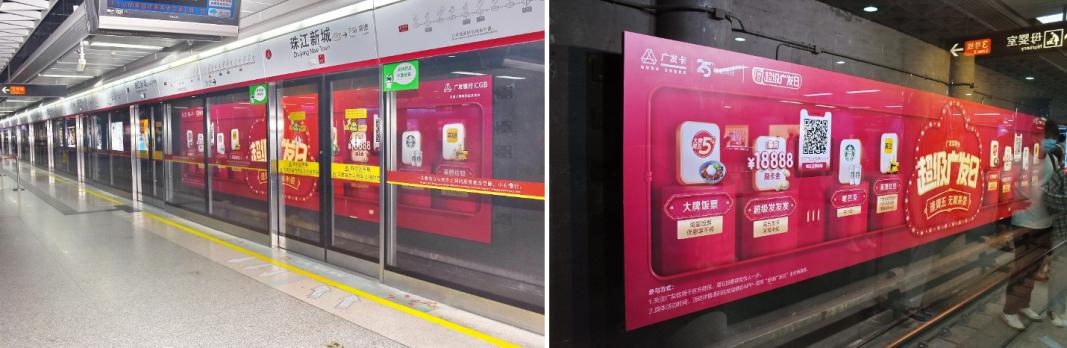  线下媒介组合：地铁/楼宇电梯框架广告，覆盖白领通勤场景，强势灌输活动，刺激活动参与，加强品牌认知。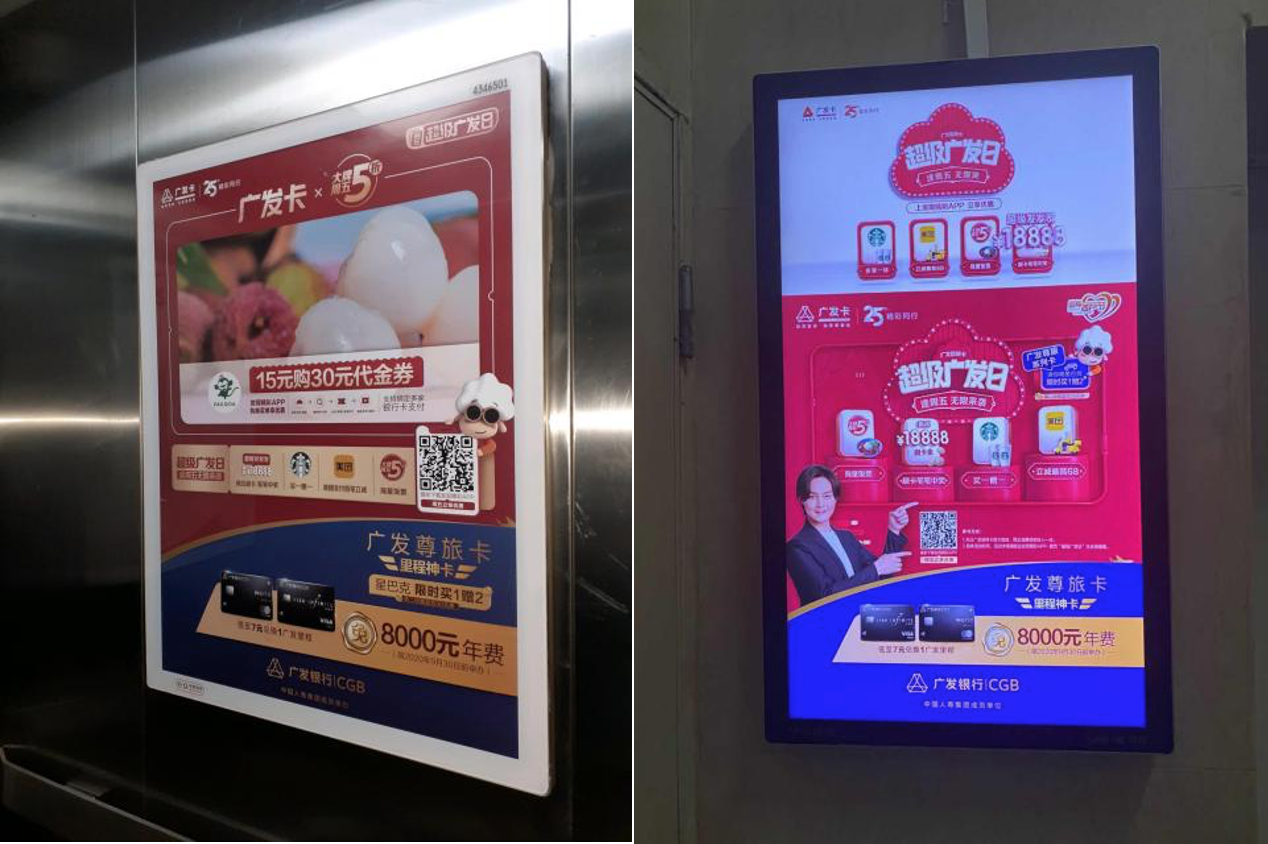 营销效果与市场反馈对于职场TA群体的精准拦截超预期，以更符合当下时代人群的沟通语境与沟通方式，达成业务与认知的双目标达成。其中线上曝光2.39亿，其中明星效应吸睛目标客群，引发广发日话题讨论超1620w；并通过明星贴片形式在主流视频平台关于关键词锁定，精准触达曝光量1600w+；而在流量效果转化的强流量平台抖音，通过KOL种草、UGC内容共创话题，曝光量达7500W+，意向量提升30%，朋友圈精准覆盖目标受众，多重素材+标签促转化，其中曝光量1.32亿+，转化率提升35%。用户参与程度高，粉丝制作尹正表情包截图，积极参与话题互动。网络指数热度云词呈现以广发日利益点及尹正视频相关信息为主，成功传达了品牌感知，消弭品牌与消费者的沟通距离。此次活动周期传播总计4.8亿+曝光，完成率超过200%，投放期间拉动活动主会场点击提升30%，活动参与200万+。